                      ҠАРАР                                   № 10/1                        ПОСТАНОВЛЕНИЕ                    «26» апрель 2021 й.                                                           «26» апреля 2021 г.        О назначении публичных слушаний по вопросу предоставления разрешения на отклонение от предельных параметров разрешенного строительства от границ земельного участка с кадастровым номером 02:14:010504:86
           В соответствии со ст. 39,40 « Градостроительного кодекса Российской Федерации» от 29.12.2004 № 190- ФЗ, руководствуясь Правилами землепользования и застройки сельского поселения Кучербаевский сельсовет муниципального района Благоварский район Республики Башкортостан утвержденный Решением совета сельского поселения Кучербаевский сельсовет от 21 февраля 2020 г. №5-56, ст. 28  Федерального  закона от 06.10.2003 № 131-ФЗ «Об общих принципах организации местного самоуправления в Российской Федерации», Устава сельского поселения Кучербаевский сельсовет муниципального района Благоварский район  Республики Башкортостан,ПОСТАНОВЛЯЮ:1. Назначить проведение публичных слушаний по вопросу предоставления разрешения на отклонение от предельных параметров разрешенного строительства от границ земельного участка с кадастровым номером 02:14:010504:86, расположенного в Республике Башкортостан, Благоварский район, с. Старокучербаево, ул. Кооперативная, д. 3,  на «20» мая 2021 года в 15 часов 00 минут в здании сельсовета по адресу: с. Старокучербаево, ул. Центральная, д. 6/1.2. Установить срок проведения публичных слушаний не более 25 дней со дня оповещения жителей сельского поселения Кучербаевский сельсовет муниципального района Благоварский район о времени и месте до дня опубликования заключения о результатах слушаний.3. Установить, что заявки на участие в публичных слушаниях, письменные предложения и замечания по вопросу предоставления разрешения на отклонение  от предельных параметров разрешенного строительства от границ земельного участка с кадастровым номером 02:14:010504:86, расположенного в Республике Башкортостан, Благоварский район, с. Старокучербаево, ул. Кооперативная, д. 3, направляются в Комиссию в течение 25 дней со дня опубликования настоящего постановления  по адресу: РБ, Благоварский район, с. Старокучербаево, ул. Центральная, д. 6/1, тел 8(34747)2-44-18.4. Комиссии по подготовке правил землепользования и застройки сельского поселения Кучербаевский сельсовет:1) обеспечить возможность ознакомления населения  и заинтересованных лиц с документами и материалами по вопросам подлежащим к рассмотрению на публичных слушаниях в рабочие дни в течение 25 дней со дня опубликования настоящего постановления  с 10-00 до 17-00 часов (обеденный перерыв с 13.00 до 14.30) в здании Администрации  сельского поселения Кучербаевский сельсовет  по адресу: Благоварский район, с. Старокучербаево, ул. Центральная, д. 6/1, тел 8(34747)2-44-18. 2) с учетом результатов публичных слушаний опубликовать заключение о результатах публичных слушании на официальном сайте   Кучербаевский сельсовета	http://kucherbai.spblag.ru.5. Обнародовать полный текст настоящего постановления на информационном стенде сельского поселения Кучербаевский сельсовет муниципального района Благоварский район Республики Башкортостан, расположенном в здании Администрации сельского поселения Кучербаевский сельсовет муниципального района Благоварский район Республики Башкортостан (с. Старокучербаево, ул. Центральная, д. 6/1) и разместить настоящее постановление на официальном сайте сельского поселения Кучербаевский сельсовет муниципального района Благоварский район Республики Башкортостан (http://kucherbai.spblag.ru. 7. Контроль за исполнением настоящего постановления возложить на  Комиссию. Глава сельского поселенияКучербаевский сельсовет  МР Благоварский район:                                                      Р.Р. Фархутдинов Башkортостан РеспубликаһыРеспублика БашкортостанБлаговар районымуниципаль районыныңКусәрбай ауыл советыауыл биләмәһехакимияте452744, Кусәрбай ауылы,Узәк  урамы, 6\1Тел. 8(347 47) 24-4-18Кucherbay@bk.ru    801105511020@mail.ru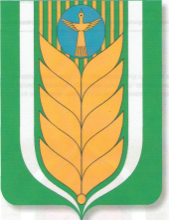 Администрациясельского поселения              Кучербаевский сельсовет                              муниципального района                         Благоварский район452744, с. Старокучербаево,ул.Центральная, 6Тел. 8(347 47)24-4-18Кucherbay@bk.ru    801105511020@mail.ru